I. MỤC TIÊU:1. Kiến thức -  Kiểm tra việc nắm bắt các kiến thức về: Trình bày, định dạng và in trang tính, sắp xếp dữ liệu và lọc, trình bày dữ liệu bằng biểu đồ.2. Năng lực- Năng lực sử dụng CNTT hỗ trợ học tập  và công việc của bản thân.- Năng lực làm việc, giải quyết vấn đề.- Năng lực hợp tác.- Năng lực sáng tạo- Năng lực về đạo đức hành vi phù hợp khi sử dụng CNTT.3. Phẩm chất- Giúp học sinh rèn luyện bản thân phát triển các phẩm chất tốt đẹp: yêu nước, nhân ái, chăm chỉ, trung thực, trách nhiệm.- Rèn luyện tính cẩn thận, chính xác, biết liên hệ với thực tế cuộc sống.II. BẢNG MA TRẬN ĐẶC TẢIII) Nội dung đề thi (đính kèm trang sau)IV) Hướng dẫn chấm và biểu điểm (đính kèm trang sau)I. Phần trắc nghiệm (5 điểm)Ghi vào giấy kiểm tra chữ cái đứng trước câu lời đúng nhấtCâu 1. Mở dải lệnh View  chọn lệnh Page Break Preview để    A. xem ngắt trang	   				B. xem trước trang in	    C. in trang tính	   				D. thiết đặt lề inCâu 2. Để thực hiện việc in văn bản vào File và chọn    A. Print                            B. New                    C. Open	      D. ShareCâu 3. Để chọn hướng giấy đứng ta nháy lựa chọn nào dưới đây?    A. Land scape	       B. Portrait	          C. Horizontally             D. VerticallyCâu 4. Có mấy loại biểu đồ thường dùng?    A. 3 					       B. 2    C. 4					                  D. 5Câu 5. Để  thay đổi font chữ ta chọn nút lệnh    A. Font size                B. Font Style             C. Font Color                   D. FontCâu 6.  Nút lệnh Sort Descending dùng để        A. sắp xếp tăng dần			         B. sắp xếp giảm dần 			        C. tăng chữ số thập phân	                      	         D. giảm chữ số thập phânCâu 7. Để đặt hướng giấy in cho một trang bảng tính ta phải thực hiện    A. File ->Page Setup -> Page 		         B. PageLayout ->Page Setup -> Margins    C. File ->Page Setup -> Margins                   D. PageLayout -> MarginsCâu 8. Muốn đặt lề phải của bảng tính ta chọn    A. Top		      			         B. Bottom	              C. Left		                  		         D. RightCâu 9. Khi in trang tính em dùng tổ hợp phím tắt nào?    A. Ctrl + P		B. Shift + P    C. Alt+ P		D. Enter + P Câu 10. Nháy nút lệnh nào để sắp xếp theo thứ tự tăng dần?    A. 		B. 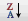 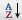     C. 		D. 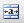 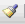 Câu 11. Để lọc dữ liệu ta sử dụng lệnh nào?    A. Data -> Sort				          B. Data -> Filter     C. File -> Filter			                     D. Insert -> FilterCâu 12. Hộp thoại Page Setup dùng để        A. xem trang trước				          B. canh lề cho văn bản	        C. thay đổi hướng giấy			          D. thiết đặt lề và hướng giấyCâu 13. Chương trình bảng tính ngầm định miền dữ liệu để tạo biểu đồ là    A. hàng đầu tiên của bảng số liệu		B. cột đầu tiên của bảng số liệu    C. toàn bộ dữ liệu				D. phải chọn trước miền dữ liệu, không có ngầm địnhCâu 14. Để mô tả tỉ lệ của giá trị dữ liệu so với tổng thể người ta thường dùng dạng biểu đồ nào?    A. Biểu đồ cột					B. Biểu đồ đường gấp khúc    C. Biểu đồ hình tròn				D. Biểu đồ miềnCâu 15. Để thêm hoặc ẩn tiêu đề cho biểu đồ, ta chọn    A. Chart Title					B. Axis Titles    C. Legend						D. Data LablesCâu 16. Để thêm thông tin giải thích biểu đồ, ta sử dụng các lệnh trong nhóm nào?    A. Design / Change Chart Type		B. Design / Move Chart    C. Layout / Labels				D. Layout / Change Chart TypeCâu 17. Để xóa biểu đồ đã tạo, ta thực hiện    A. chọn vùng dữ liệu nhấn phím Delete    B. nháy chuột trên biểu đồ và nhấn phím Delete    C. nháy chuột trên biểu đồ và nhấn phím Insert    D. nháy chuột trên biểu đồ và nhấn phím LayoutCâu 18. Muốn thay đổi kiểu biểu đồ đã được tạo ra, em có thể    A. xóa biểu đồ cũ và thực hiện lại các thao tác tạo biểu đồ    B. nháy nút (Change Chart Type) trong nhóm Type trên dải lệnh Design và chọn kiểu thích hợp    C. nháy nút (Chart Winzard) trên thanh công cụ biểu đồ và chọn kiểu thích hợp    D. không thay đổi được kiểu biểu đồ đã tạoCâu 19. Phát biểu nào sau đây là sai?    A. Biểu đồ cột không thích hợp để so sánh dữ liệu có trong nhiều cột    B. Biểu đồ đường gấp khúc dùng để so sánh dữ liệu và dự đoán xu thế tăng hay giảm của dữ liệu    C. Biểu đồ hình tròn thích hợp để mô tả tỉ lệ của giá trị dữ liệu so với tổng thể    D. Biểu đồ cột thích hợp để so sánh dữ liệu có trong nhiều cộtCâu 20. Trình bày dữ liệu bằng biểu đồ nhằm    A. rút gọn dữ liệu    B. dễ so sánh, dự đoán xu thế tăng giảm dữ liệu    C. đẹp lôi cuốn người tiếp xúc    D. trình bày văn bản ngắn gọn đẹp hơn II. Tự luận (5 điểm) Câu 1 (1 điểm). Trình bày các thao tác để in trang tính. Tại sao phải xem trang tính trước khi in?  Câu 2 (2 điểm). Lọc dữ liệu là gì? Hãy nêu các bước cần thực hiện khi lọc dữ liệu.Câu 3 (2 điểm). Biểu đồ là gì? Các dạng biểu đồ thường gặp?  Trình bày các bước cần thực hiện để           tạo biểu đồ?***************************************************I. Phần trắc nghiệm (5 điểm)Ghi vào giấy kiểm tra chữ cái đứng trước câu lời đúng nhấtCâu 1. Để thêm hoặc ẩn tiêu đề cho biểu đồ, ta chọn	A. Legend	B. Chart Title	C. Axis Titles	D. Data LablesCâu 2. Phát biểu nào sau đây là sai?	A. Biểu đồ cột thích hợp để so sánh dữ liệu có trong nhiều cột	B. Biểu đồ đường gấp khúc dùng để so sánh dữ liệu và dự đoán xu thế tăng hay giảm của dữ liệu	C. Biểu đồ hình tròn thích hợp để mô tả tỉ lệ của giá trị dữ liệu so với tổng thể	D. Biểu đồ cột không thích hợp để so sánh dữ liệu có trong nhiều cộtCâu 3. Nút lệnh Sort Descending dùng để	A. giảm chữ số thập phân	B. sắp xếp tăng dần	C. tăng chữ số thập phân	D. sắp xếp giảm dầnCâu 4. Để đặt hướng giấy in cho một trang bảng tính ta phải thực hiện	A. File ->Page Setup -> Page	B. PageLayout -> Margins	C. PageLayout ->Page Setup -> Margins	D. File ->Page Setup -> MarginsCâu 5. Hộp thoại Page Setup dùng để	A. thiết đặt lề và hướng giấy	B. thay đổi hướng giấy	C. xem trang trước	D. canh lề cho văn bảnCâu 6. Để chọn hướng giấy đứng ta nháy lựa chọn nào dưới đây?	A. Horizontally	B. Land scape	C. Vertically	D. PortraitCâu 7. Chương trình bảng tính ngầm định miền dữ liệu để tạo biểu đồ là	A. phải chọn trước miền dữ liệu, không có ngầm định	B. toàn bộ dữ liệu	C. cột đầu tiên của bảng số liệu	D. hàng đầu tiên của bảng số liệuCâu 8. Khi in trang tính em dùng tổ hợp phím tắt nào?	A. Ctrl + P	B. Enter + P	C. Shift + P	D. Alt+ PCâu 9. Để xóa biểu đồ đã tạo, ta thực hiện	A. nháy chuột trên biểu đồ và nhấn phím Insert	B. nháy chuột trên biểu đồ và nhấn phím Delete	C. chọn vùng dữ liệu nhấn phím Delete	D. nháy chuột trên biểu đồ và nhấn phím LayoutCâu 10. Muốn đặt lề phải của bảng tính ta chọn	A. Right	B. Top	C. Left	D. BottomCâu 11. Có mấy loại biểu đồ thường dùng?	A. 2	B. 3	C. 4	D. 5Câu 12. Để lọc dữ liệu ta sử dụng lệnh nào?	A. Insert -> Filter	B. File -> Filter	C. Data -> Filter	D. Data -> SortCâu 13. Nháy nút lệnh nào để sắp xếp theo thứ tự tăng dần?	A. 	B. 	C. 	D. Câu 14. Để thực hiện việc in văn bản vào File và chọn	A. Open	B. New	C. Print	D. ShareCâu 15. Mở dải lệnh View  chọn lệnh Page Break Preview để	A. xem trước trang in	B. in trang tính	C. thiết đặt lề in	D. xem ngắt trangCâu 16. Để mô tả tỉ lệ của giá trị dữ liệu so với tổng thể người ta thường dùng dạng biểu đồ nào?	A. Biểu đồ hình tròn	B. Biểu đồ đường gấp khúc	C. Biểu đồ miền	D. Biểu đồ cộtCâu 17. Để thêm thông tin giải thích biểu đồ, ta sử dụng các lệnh trong nhóm nào?	A. Design / Move Chart	B. Layout / Change Chart Type	C. Design / Change Chart Type	D. Layout / LabelsCâu 18. Để  thay đổi font chữ ta chọn nút lệnh	A. Font	B. Font Style	C. Font size	D. Font ColorCâu 19. Muốn thay đổi kiểu biểu đồ đã được tạo ra, em có thể	A. không thay đổi được kiểu biểu đồ đã tạo	B. nháy nút (Change Chart Type) trong nhóm Type trên dải lệnh Design và chọn kiểu thích hợp	C. xóa biểu đồ cũ và thực hiện lại các thao tác tạo biểu đồ	D. nháy nút (Chart Winzard) trên thanh công cụ biểu đồ và chọn kiểu thích hợpCâu 20. Trình bày dữ liệu bằng biểu đồ nhằm	A. dễ so sánh, dự đoán xu thế tăng giảm dữ liệu	B. rút gọn dữ liệu	C. đẹp lôi cuốn người tiếp xúc	D. trình bày văn bản ngắn gọn đẹp hơnII. Tự luận (5 điểm) Câu 1 (1 điểm). Trình bày các thao tác để in trang tính. Tại sao phải xem trang tính trước khi in?  Câu 2 (2 điểm). Lọc dữ liệu là gì? Hãy nêu các bước cần thực hiện khi lọc dữ liệu.Câu 3 (2 điểm). Biểu đồ là gì? Các dạng biểu đồ thường gặp?  Trình bày các bước cần thực hiện để           tạo biểu đồ?***************************************************I. Phần trắc nghiệm (5 điểm)Ghi vào giấy kiểm tra chữ cái đứng trước câu lời đúng nhấtCâu 1. Để thêm thông tin giải thích biểu đồ, ta sử dụng các lệnh trong nhóm nào?	A. Layout / Change Chart Type	B. Design / Move Chart	C. Design / Change Chart Type	D. Layout / LabelsCâu 2. Để chọn hướng giấy đứng ta nháy lựa chọn nào dưới đây?	A. Horizontally	B. Vertically	C. Land scape	D. PortraitCâu 3. Có mấy loại biểu đồ thường dùng?	A. 3	B. 4	C. 5	D. 2Câu 4. Để thêm hoặc ẩn tiêu đề cho biểu đồ, ta chọn	A. Data Lables	B. Legend	C. Axis Titles	D. Chart TitleCâu 5. Muốn thay đổi kiểu biểu đồ đã được tạo ra, em có thể	A. xóa biểu đồ cũ và thực hiện lại các thao tác tạo biểu đồ	B. nháy nút (Change Chart Type) trong nhóm Type trên dải lệnh Design và chọn kiểu thích hợp	C. không thay đổi được kiểu biểu đồ đã tạo	D. nháy nút (Chart Winzard) trên thanh công cụ biểu đồ và chọn kiểu thích hợpCâu 6. Chương trình bảng tính ngầm định miền dữ liệu để tạo biểu đồ là	A. phải chọn trước miền dữ liệu, không có ngầm định	B. cột đầu tiên của bảng số liệu	C. toàn bộ dữ liệu	D. hàng đầu tiên của bảng số liệuCâu 7. Phát biểu nào sau đây là sai?	A. Biểu đồ cột thích hợp để so sánh dữ liệu có trong nhiều cột	B. Biểu đồ hình tròn thích hợp để mô tả tỉ lệ của giá trị dữ liệu so với tổng thể	C. Biểu đồ cột không thích hợp để so sánh dữ liệu có trong nhiều cột	D. Biểu đồ đường gấp khúc dùng để so sánh dữ liệu và dự đoán xu thế tăng hay giảm của dữ liệuCâu 8. Để mô tả tỉ lệ của giá trị dữ liệu so với tổng thể người ta thường dùng dạng biểu đồ nào?	A. Biểu đồ đường gấp khúc	B. Biểu đồ miền	C. Biểu đồ cột	D. Biểu đồ hình trònCâu 9. Để thực hiện việc in văn bản vào File và chọn	A. Share	B. Open	C. Print	D. NewCâu 10. Nháy nút lệnh nào để sắp xếp theo thứ tự tăng dần?	A. 	B. 	C. 	D. Câu 11. Để xóa biểu đồ đã tạo, ta thực hiện	A. nháy chuột trên biểu đồ và nhấn phím Insert	B. nháy chuột trên biểu đồ và nhấn phím Delete	C. chọn vùng dữ liệu nhấn phím Delete	D. nháy chuột trên biểu đồ và nhấn phím LayoutCâu 12. Để  thay đổi font chữ ta chọn nút lệnh	A. Font size	B. Font Color	C. Font Style	D. FontCâu 13. Muốn đặt lề phải của bảng tính ta chọn	A. Right	B. Left	C. Top	D. BottomCâu 14. Hộp thoại Page Setup dùng để	A. thay đổi hướng giấy	B. canh lề cho văn bản	C. xem trang trước	D. thiết đặt lề và hướng giấyCâu 15. Để lọc dữ liệu ta sử dụng lệnh nào?	A. Data -> Sort	B. Data -> Filter	C. File -> Filter	D. Insert -> FilterCâu 16. Nút lệnh Sort Descending dùng để	A. tăng chữ số thập phân	B. sắp xếp tăng dần	C. giảm chữ số thập phân	D. sắp xếp giảm dầnCâu 17. Trình bày dữ liệu bằng biểu đồ nhằm	A. đẹp lôi cuốn người tiếp xúc	B. dễ so sánh, dự đoán xu thế tăng giảm dữ liệu	C. trình bày văn bản ngắn gọn đẹp hơn	D. rút gọn dữ liệuCâu 18. Khi in trang tính em dùng tổ hợp phím tắt nào?	A. Shift + P	B. Alt+ P	C. Ctrl + P	D. Enter + PCâu 19. Để đặt hướng giấy in cho một trang bảng tính ta phải thực hiện	A. File ->Page Setup -> Margins	B. PageLayout -> Margins	C. File ->Page Setup -> Page	D. PageLayout ->Page Setup -> MarginsCâu 20. Mở dải lệnh View  chọn lệnh Page Break Preview để	A. xem trước trang in	B. in trang tính	C. thiết đặt lề in	D. xem ngắt trang II. Tự luận (5 điểm) Câu 1 (1 điểm). Trình bày các thao tác để in trang tính. Tại sao phải xem trang tính trước khi in?  Câu 2 (2 điểm). Lọc dữ liệu là gì? Hãy nêu các bước cần thực hiện khi lọc dữ liệu.Câu 3 (2 điểm). Biểu đồ là gì? Các dạng biểu đồ thường gặp?  Trình bày các bước cần thực hiện để           tạo biểu đồ?***************************************************I. Phần trắc nghiệm (5 điểm)Ghi vào giấy kiểm tra chữ cái đứng trước câu lời đúng nhấtCâu 1. Để thêm hoặc ẩn tiêu đề cho biểu đồ, ta chọn	A. Axis Titles	B. Data Lables	C. Legend	D. Chart TitleCâu 2. Nút lệnh Sort Descending dùng để	A. sắp xếp giảm dần	B. sắp xếp tăng dần	C. tăng chữ số thập phân	D. giảm chữ số thập phânCâu 3. Khi in trang tính em dùng tổ hợp phím tắt nào?	A. Shift + P	B. Ctrl + P	C. Enter + P	D. Alt+ PCâu 4. Để đặt hướng giấy in cho một trang bảng tính ta phải thực hiện	A. PageLayout ->Page Setup -> Margins	B. PageLayout -> Margins	C. File ->Page Setup -> Page	D. File ->Page Setup -> MarginsCâu 5. Để mô tả tỉ lệ của giá trị dữ liệu so với tổng thể người ta thường dùng dạng biểu đồ nào?	A. Biểu đồ cột	B. Biểu đồ đường gấp khúc	C. Biểu đồ hình tròn	D. Biểu đồ miềnCâu 6. Để thực hiện việc in văn bản vào File và chọn	A. Share	B. Print	C. New	D. OpenCâu 7. Muốn đặt lề phải của bảng tính ta chọn	A. Bottom	B. Top	C. Right	D. LeftCâu 8. Để  thay đổi font chữ ta chọn nút lệnh	A. Font Style	B. Font size	C. Font	D. Font ColorCâu 9. Trình bày dữ liệu bằng biểu đồ nhằm	A. rút gọn dữ liệu	B. đẹp lôi cuốn người tiếp xúc	C. dễ so sánh, dự đoán xu thế tăng giảm dữ liệu	D. trình bày văn bản ngắn gọn đẹp hơnCâu 10. Nháy nút lệnh nào để sắp xếp theo thứ tự tăng dần?	A. 	B. 	C. 	D. Câu 11. Có mấy loại biểu đồ thường dùng?	A. 4	B. 2	C. 3	D. 5Câu 12. Mở dải lệnh View  chọn lệnh Page Break Preview để	A. xem trước trang in	B. in trang tính	C. thiết đặt lề in	D. xem ngắt trangCâu 13. Muốn thay đổi kiểu biểu đồ đã được tạo ra, em có thể	A. xóa biểu đồ cũ và thực hiện lại các thao tác tạo biểu đồ	B. không thay đổi được kiểu biểu đồ đã tạo	C. nháy nút (Chart Winzard) trên thanh công cụ biểu đồ và chọn kiểu thích hợp	D. nháy nút (Change Chart Type) trong nhóm Type trên dải lệnh Design và chọn kiểu thích hợpCâu 14. Để xóa biểu đồ đã tạo, ta thực hiện	A. chọn vùng dữ liệu nhấn phím Delete	B. nháy chuột trên biểu đồ và nhấn phím Delete	C. nháy chuột trên biểu đồ và nhấn phím Layout	D. nháy chuột trên biểu đồ và nhấn phím InsertCâu 15. Để chọn hướng giấy đứng ta nháy lựa chọn nào dưới đây?	A. Horizontally	B. Land scape	C. Portrait	D. VerticallyCâu 16. Chương trình bảng tính ngầm định miền dữ liệu để tạo biểu đồ là	A. toàn bộ dữ liệu	B. hàng đầu tiên của bảng số liệu	C. cột đầu tiên của bảng số liệu	D. phải chọn trước miền dữ liệu, không có ngầm địnhCâu 17. Để thêm thông tin giải thích biểu đồ, ta sử dụng các lệnh trong nhóm nào?	A. Layout / Change Chart Type	B. Design / Move Chart	C. Layout / Labels	D. Design / Change Chart TypeCâu 18. Phát biểu nào sau đây là sai?	A. Biểu đồ hình tròn thích hợp để mô tả tỉ lệ của giá trị dữ liệu so với tổng thể	B. Biểu đồ đường gấp khúc dùng để so sánh dữ liệu và dự đoán xu thế tăng hay giảm của dữ liệu	C. Biểu đồ cột không thích hợp để so sánh dữ liệu có trong nhiều cột	D. Biểu đồ cột thích hợp để so sánh dữ liệu có trong nhiều cộtCâu 19. Hộp thoại Page Setup dùng để	A. thiết đặt lề và hướng giấy	B. thay đổi hướng giấy	C. xem trang trước	D. canh lề cho văn bảnCâu 20. Để lọc dữ liệu ta sử dụng lệnh nào?	A. Insert -> Filter	B. File -> Filter	C. Data -> Sort	D. Data -> FilterII. Tự luận (5 điểm) Câu 1 (1 điểm). Trình bày các thao tác để in trang tính. Tại sao phải xem trang tính trước khi in?  Câu 2 (2 điểm). Lọc dữ liệu là gì? Hãy nêu các bước cần thực hiện khi lọc dữ liệu.Câu 3 (2 điểm). Biểu đồ là gì? Các dạng biểu đồ thường gặp?  Trình bày các bước cần thực hiện để           tạo biểu đồ?***************************************************I. Trắc nghiệm:	II. Tự luận:I. Phần trắc nghiệm (5 điểm)Ghi vào giấy kiểm tra chữ cái đứng trước câu lời đúng nhấtCâu 1. Chương trình bảng tính ngầm định miền dữ liệu để tạo biểu đồ là	A. cột đầu tiên của bảng số liệu	B. toàn bộ dữ liệu	C. phải chọn trước miền dữ liệu, không có ngầm định	D. hàng đầu tiên của bảng số liệuCâu 2. Hộp thoại Page Setup dùng để	A. thiết đặt lề và hướng giấy	B. thay đổi hướng giấy	C. xem trang trước	D. canh lề cho văn bảnCâu 3. Để thêm thông tin giải thích biểu đồ, ta sử dụng các lệnh trong nhóm nào?	A. Design / Move Chart	B. Layout / Labels	C. Design / Change Chart Type	D. Layout / Change Chart TypeCâu 4. Nút lệnh Sort Descending dùng để	A. tăng chữ số thập phân	B. sắp xếp tăng dần	C. giảm chữ số thập phân	D. sắp xếp giảm dầnCâu 5. Câu nào sau đây đúng?	A. Sắp xếp dữ liệu là hoán đổi vị trí của các cột với nhau.	B. Sắp xếp dữ liệu là hoán đổi vị trí của các hàng với nhau.	C. Sắp xếp dữ liệu là chỉ chọn và hiển thị những cột thoả mãn các tiêu chuẩn nhất định nào đó.	D. Sắp xếp dữ liệu là chỉ chọn và hiển thị những hàng thoả mãn các tiêu chuẩn nhất định nào đó.Câu 6. Có mấy loại biểu đồ thường dùng?	A. 5	B. 4	C. 3	D. 2Câu 7. Cách nào trong các cách sau dùng để in trang tính?	A. Shift + P	B. Ctrl + P	C. Enter + P	D. Alt+ PCâu 8. Để mô tả tỉ lệ của giá trị dữ liệu so với tổng thể người ta thường dùng dạng biểu đồ nào?	A. Biểu đồ cột	B. Biểu đồ hình tròn	C. Biểu đồ đường gấp khúc	D. Biểu đồ miềnCâu 9. Phát biểu nào sau đây là sai?	A. Biểu đồ cột không thích hợp để so sánh dữ liệu có trong nhiều cột.	B. Biểu đồ hình tròn thích hợp để mô tả tỉ lệ của giá trị dữ liệu so với tổng thể.	C. Biểu đồ đường gấp khúc dùng để so sánh dữ liệu và dự đoán xu thế tăng hay giảm của dữ liệu.	D. Biểu đồ cột thích hợp để so sánh dữ liệu có trong nhiều cột.Câu 10. Để thêm hoặc ẩn tiêu đề cho biểu đồ, ta chọn	A. Chart Title	B. Legend	C. Axis Titles	D. Data LablesCâu 11. Để  thay đổi font chữ trang tính ta nút lệnh nào dưới đây ?	A. Font size	B. Font Style	C. Font Color	D. FontCâu 12. Muốn thay đổi kiểu biểu đồ đã được tạo ra, em có thể	A. phải xóa biểu đồ cũ và thực hiện lại các thao tác tạo biểu đồ	B. không thay đổi được kiểu biểu đồ đã tạo	C. nháy nút (Change Chart Type) trong nhóm Type trên dải lệnh Design và chọn kiểu thích hợp	D. nháy nút (Chart Winzard) trên thanh công cụ biểu đồ và chọn kiểu thích hợpCâu 13. Trình bày dữ liệu bằng biểu đồ nhằm	A. dễ so sánh, dự đoán xu thế tăng giảm dữ liệu            B. đẹp lôi cuốn người tiếp xúc	C. rút gọn dữ liệu                                                            D. trình bày văn bản ngắn gọn đẹp hơnCâu 14. Để đặt hướng giấy in cho một trang bảng tính ta phải thực hiện	A. File ->Page Setup -> Margins	B. PageLayout -> Margins	C. File ->Page Setup -> Page	D. PageLayout ->Page Setup -> MarginsCâu 15. Muốn đặt lề phải của bảng tính ta chọn	A. Left	B. Top	C. Right	D. BottomCâu 16. Để lọc dữ liệu ta sử dụng lệnh nào?	A. Insert -> Filter	B. Data -> Sort	C. File -> Filter	D. Data -> FilterCâu 17. Để xóa biểu đồ đã tạo, ta thực hiện	A. nháy chuột trên biểu đồ và nhấn phím Delete	B. nháy chuột trên biểu đồ và nhấn phím Layout	C. nháy chuột trên biểu đồ và nhấn phím Insert	D. chọn vùng dữ liệu nhấn phím DeleteCâu 18. Nháy nút lệnh nào để sắp xếp theo thứ tự tăng dần?	A. 	B. 	C. 	D. Câu 19. Để chọn hướng giấy đứng ta nháy lựa chọn nào dưới đây?	A. Vertically	B. Horizontally	C. Land scape	D. PortraitCâu 20. Để thực hiện việc in văn bản vào File và chọn	A. Share	B. Print	C. Open	D. NewII. Tự luận (5 điểm)Câu 1 (2đ): Sắp xếp dữ liệu là gì? Để sắp xếp danh sách dữ liệu em có thể sử dụng lệnh gì trong Excel?Câu 2 (1đ): Trình bày các thao tác để in trang tính. Tại sao phải xem trang tính trước khi in?Câu 3 (2đ): Biểu đồ là gì? Các dạng biểu đồ thường gặp? Trình bày các bước cần thực hiện để tạo biểu đồ?I. Phần trắc nghiệm (5 điểm)Ghi vào giấy kiểm tra chữ cái đứng trước câu lời đúng nhấtCâu 1. Có mấy loại biểu đồ thường dùng?	A. 4	B. 3	C. 5	D. 2Câu 2. Câu nào sau đây đúng?	A. Sắp xếp dữ liệu là hoán đổi vị trí của các hàng với nhau.	B. Sắp xếp dữ liệu là chỉ chọn và hiển thị những cột thoả mãn các tiêu chuẩn nhất định nào đó.	C. Sắp xếp dữ liệu là chỉ chọn và hiển thị những hàng thoả mãn các tiêu chuẩn nhất định nào đó.	D. Sắp xếp dữ liệu là hoán đổi vị trí của các cột với nhau.Câu 3. Cách nào trong các cách sau dùng để in trang tính?	A. Alt+ P	B. Ctrl + P	C. Shift + P	D. Enter + PCâu 4. Để lọc dữ liệu ta sử dụng lệnh nào?	A. Insert -> Filter	B. Data -> Filter	C. Data -> Sort	D. File -> FilterCâu 5. Để  thay đổi font chữ trang tính ta nút lệnh nào dưới đây ?	A. Font Style	B. Font	C. Font Color	D. Font sizeCâu 6. Để đặt hướng giấy in cho một trang bảng tính ta phải thực hiện	A. File ->Page Setup -> Page	B. PageLayout ->Page Setup -> Margins	C. PageLayout -> Margins	D. File ->Page Setup -> MarginsCâu 7. Nút lệnh Sort Descending dùng để	A. sắp xếp tăng dần	B. tăng chữ số thập phân	C. sắp xếp giảm dần	D. giảm chữ số thập phânCâu 8. Hộp thoại Page Setup dùng để	A. canh lề cho văn bản	B. thiết đặt lề và hướng giấy	C. xem trang trước	D. thay đổi hướng giấyCâu 9. Muốn thay đổi kiểu biểu đồ đã được tạo ra, em có thể	A. không thay đổi được kiểu biểu đồ đã tạo	B. nháy nút (Chart Winzard) trên thanh công cụ biểu đồ và chọn kiểu thích hợp	C. nháy nút (Change Chart Type) trong nhóm Type trên dải lệnh Design và chọn kiểu thích hợp	D. phải xóa biểu đồ cũ và thực hiện lại các thao tác tạo biểu đồCâu 10. Chương trình bảng tính ngầm định miền dữ liệu để tạo biểu đồ là	A. toàn bộ dữ liệu	B. hàng đầu tiên của bảng số liệu	C. phải chọn trước miền dữ liệu, không có ngầm định	D. cột đầu tiên của bảng số liệuCâu 11. Để thực hiện việc in văn bản vào File và chọn	A. New	B. Open	C. Print	D. ShareCâu 12. Để xóa biểu đồ đã tạo, ta thực hiện	A. nháy chuột trên biểu đồ và nhấn phím Layout	B. nháy chuột trên biểu đồ và nhấn phím Insert	C. nháy chuột trên biểu đồ và nhấn phím Delete	D. chọn vùng dữ liệu nhấn phím DeleteCâu 13. Để thêm thông tin giải thích biểu đồ, ta sử dụng các lệnh trong nhóm nào?	A. Design / Change Chart Type	B. Design / Move Chart	C. Layout / Change Chart Type	D. Layout / LabelsCâu 14. Muốn đặt lề phải của bảng tính ta chọn	A. Left	B. Bottom	C. Right	D. TopCâu 15. Phát biểu nào sau đây là sai?	A. Biểu đồ hình tròn thích hợp để mô tả tỉ lệ của giá trị dữ liệu so với tổng thể.	B. Biểu đồ cột thích hợp để so sánh dữ liệu có trong nhiều cột.	C. Biểu đồ cột không thích hợp để so sánh dữ liệu có trong nhiều cột.	D. Biểu đồ đường gấp khúc dùng để so sánh dữ liệu và dự đoán xu thế tăng hay giảm của dữ liệu.Câu 16. Nháy nút lệnh nào để sắp xếp theo thứ tự tăng dần?	A. 	B. 	C. 	D. Câu 17. Trình bày dữ liệu bằng biểu đồ nhằm	A. dễ so sánh, dự đoán xu thế tăng giảm dữ liệu	B. trình bày văn bản ngắn gọn đẹp hơn	C. rút gọn dữ liệu	D. đẹp lôi cuốn người tiếp xúcCâu 18. Để chọn hướng giấy đứng ta nháy lựa chọn nào dưới đây?	A. Horizontally	B. Vertically	C. Land scape	D. PortraitCâu 19. Để mô tả tỉ lệ của giá trị dữ liệu so với tổng thể người ta thường dùng dạng biểu đồ nào?	A. Biểu đồ hình tròn	B. Biểu đồ đường gấp khúc	C. Biểu đồ cột	D. Biểu đồ miềnCâu 20. Để thêm hoặc ẩn tiêu đề cho biểu đồ, ta chọn	A. Legend	B. Chart Title	C. Axis Titles	D. Data LablesII. Tự luận (5 điểm)Câu 1 (2đ): Sắp xếp dữ liệu là gì? Để sắp xếp danh sách dữ liệu em có thể sử dụng lệnh gì trong Excel?Câu 2 (1đ): Trình bày các thao tác để in trang tính. Tại sao phải xem trang tính trước khi in?Câu 3 (2đ): Biểu đồ là gì? Các dạng biểu đồ thường gặp? Trình bày các bước cần thực hiện để tạo biểu đồ?I. Phần trắc nghiệm (5 điểm)Ghi vào giấy kiểm tra chữ cái đứng trước câu lời đúng nhấtCâu 1. Để chọn hướng giấy đứng ta nháy lựa chọn nào dưới đây?	A. Horizontally	B. Land scape	C. Vertically	D. PortraitCâu 2. Câu nào sau đây đúng?	A. Sắp xếp dữ liệu là chỉ chọn và hiển thị những hàng thoả mãn các tiêu chuẩn nhất định nào đó.	B. Sắp xếp dữ liệu là hoán đổi vị trí của các cột với nhau.	C. Sắp xếp dữ liệu là hoán đổi vị trí của các hàng với nhau.	D. Sắp xếp dữ liệu là chỉ chọn và hiển thị những cột thoả mãn các tiêu chuẩn nhất định nào đó.Câu 3. Muốn đặt lề phải của bảng tính ta chọn	A. Bottom	B. Left	C. Right	D. TopCâu 4. Để thêm thông tin giải thích biểu đồ, ta sử dụng các lệnh trong nhóm nào?	A. Design / Move Chart	B. Design / Change Chart Type	C. Layout / Change Chart Type	D. Layout / LabelsCâu 5. Muốn thay đổi kiểu biểu đồ đã được tạo ra, em có thể	A. không thay đổi được kiểu biểu đồ đã tạo	B. nháy nút (Chart Winzard) trên thanh công cụ biểu đồ và chọn kiểu thích hợp	C. nháy nút (Change Chart Type) trong nhóm Type trên dải lệnh Design và chọn kiểu thích hợp	D. phải xóa biểu đồ cũ và thực hiện lại các thao tác tạo biểu đồCâu 6. Để lọc dữ liệu ta sử dụng lệnh nào?	A. Insert -> Filter	B. Data -> Sort	C. Data -> Filter	D. File -> FilterCâu 7. Hộp thoại Page Setup dùng để	A. xem trang trước	B. thay đổi hướng giấy	C. thiết đặt lề và hướng giấy	D. canh lề cho văn bảnCâu 8. Có mấy loại biểu đồ thường dùng?	A. 5	B. 4	C. 2	D. 3Câu 9. Để mô tả tỉ lệ của giá trị dữ liệu so với tổng thể người ta thường dùng dạng biểu đồ nào?	A. Biểu đồ cột	B. Biểu đồ đường gấp khúc	C. Biểu đồ miền	D. Biểu đồ hình trònCâu 10. Nháy nút lệnh nào để sắp xếp theo thứ tự tăng dần?	A. 	B. 	C. 	D. Câu 11. Chương trình bảng tính ngầm định miền dữ liệu để tạo biểu đồ là	A. hàng đầu tiên của bảng số liệu	B. phải chọn trước miền dữ liệu, không có ngầm định	C. toàn bộ dữ liệu	D. cột đầu tiên của bảng số liệuCâu 12. Để  thay đổi font chữ trang tính ta nút lệnh nào dưới đây ?	A. Font size	B. Font Style	C. Font Color	D. FontCâu 13. Để thực hiện việc in văn bản vào File và chọn	A. Open	B. Print	C. New	D. ShareCâu 14. Để xóa biểu đồ đã tạo, ta thực hiện	A. chọn vùng dữ liệu nhấn phím Delete	B. nháy chuột trên biểu đồ và nhấn phím Delete	C. nháy chuột trên biểu đồ và nhấn phím Layout	D. nháy chuột trên biểu đồ và nhấn phím InsertCâu 15. Cách nào trong các cách sau dùng để in trang tính?	A. Enter + P	B. Ctrl + P	C. Shift + P	D. Alt+ PCâu 16. Phát biểu nào sau đây là sai?	A. Biểu đồ đường gấp khúc dùng để so sánh dữ liệu và dự đoán xu thế tăng hay giảm của dữ liệu.	B. Biểu đồ cột không thích hợp để so sánh dữ liệu có trong nhiều cột.	C. Biểu đồ cột thích hợp để so sánh dữ liệu có trong nhiều cột.	D. Biểu đồ hình tròn thích hợp để mô tả tỉ lệ của giá trị dữ liệu so với tổng thể.Câu 17. Để đặt hướng giấy in cho một trang bảng tính ta phải thực hiện	A. PageLayout -> Margins	B. File ->Page Setup -> Margins	C. PageLayout ->Page Setup -> Margins	D. File ->Page Setup -> PageCâu 18. Trình bày dữ liệu bằng biểu đồ nhằm	A. rút gọn dữ liệu	B. trình bày văn bản ngắn gọn đẹp hơn	C. dễ so sánh, dự đoán xu thế tăng giảm dữ liệu	D. đẹp lôi cuốn người tiếp xúcCâu 19. Nút lệnh Sort Descending dùng để	A. giảm chữ số thập phân	B. sắp xếp tăng dần	C. tăng chữ số thập phân	D. sắp xếp giảm dầnCâu 20. Để thêm hoặc ẩn tiêu đề cho biểu đồ, ta chọn	A. Chart Title	B. Axis Titles	C. Data Lables	D. LegendII. Tự luận (5 điểm)Câu 1 (2đ): Sắp xếp dữ liệu là gì? Để sắp xếp danh sách dữ liệu em có thể sử dụng lệnh gì trong Excel?Câu 2 (1đ): Trình bày các thao tác để in trang tính. Tại sao phải xem trang tính trước khi in?Câu 3 (2đ): Biểu đồ là gì? Các dạng biểu đồ thường gặp? Trình bày các bước cần thực hiện để tạo biểu đồ?I. Phần trắc nghiệm (5 điểm)Ghi vào giấy kiểm tra chữ cái đứng trước câu lời đúng nhấtCâu 1. Có mấy loại biểu đồ thường dùng?	A. 5	B. 3	C. 4	D. 2Câu 2. Để mô tả tỉ lệ của giá trị dữ liệu so với tổng thể người ta thường dùng dạng biểu đồ nào?	A. Biểu đồ hình tròn	B. Biểu đồ cột	C. Biểu đồ miền	D. Biểu đồ đường gấp khúcCâu 3. Để  thay đổi font chữ trang tính ta nút lệnh nào dưới đây ?	A. Font size	B. Font	C. Font Style	D. Font ColorCâu 4. Để thực hiện việc in văn bản vào File và chọn	A. Print	B. Share	C. New	D. OpenCâu 5. Nháy nút lệnh nào để sắp xếp theo thứ tự tăng dần?	A. 	B. 	C. 	D. Câu 6. Để xóa biểu đồ đã tạo, ta thực hiện	A. nháy chuột trên biểu đồ và nhấn phím Insert	B. nháy chuột trên biểu đồ và nhấn phím Layout	C. nháy chuột trên biểu đồ và nhấn phím Delete	D. chọn vùng dữ liệu nhấn phím DeleteCâu 7. Hộp thoại Page Setup dùng để	A. xem trang trước	B. thay đổi hướng giấy	C. canh lề cho văn bản	D. thiết đặt lề và hướng giấyCâu 8. Để đặt hướng giấy in cho một trang bảng tính ta phải thực hiện	A. PageLayout ->Page Setup -> Margins	B. File ->Page Setup -> Margins	C. File ->Page Setup -> Page	D. PageLayout -> MarginsCâu 9. Phát biểu nào sau đây là sai?	A. Biểu đồ hình tròn thích hợp để mô tả tỉ lệ của giá trị dữ liệu so với tổng thể.	B. Biểu đồ cột thích hợp để so sánh dữ liệu có trong nhiều cột.	C. Biểu đồ cột không thích hợp để so sánh dữ liệu có trong nhiều cột.	D. Biểu đồ đường gấp khúc dùng để so sánh dữ liệu và dự đoán xu thế tăng hay giảm của dữ liệu.Câu 10. Muốn đặt lề phải của bảng tính ta chọn	A. Left	B. Right	C. Top	D. BottomCâu 11. Để lọc dữ liệu ta sử dụng lệnh nào?	A. Data -> Filter	B. Data -> Sort	C. File -> Filter	D. Insert -> FilterCâu 12. Câu nào sau đây đúng?	A. Sắp xếp dữ liệu là chỉ chọn và hiển thị những cột thoả mãn các tiêu chuẩn nhất định nào đó.	B. Sắp xếp dữ liệu là hoán đổi vị trí của các hàng với nhau.	C. Sắp xếp dữ liệu là hoán đổi vị trí của các cột với nhau.	D. Sắp xếp dữ liệu là chỉ chọn và hiển thị những hàng thoả mãn các tiêu chuẩn nhất định nào đó.Câu 13. Chương trình bảng tính ngầm định miền dữ liệu để tạo biểu đồ là	A. phải chọn trước miền dữ liệu, không có ngầm định	B. hàng đầu tiên của bảng số liệu	C. toàn bộ dữ liệu	D. cột đầu tiên của bảng số liệuCâu 14. Để chọn hướng giấy đứng ta nháy lựa chọn nào dưới đây?	A. Horizontally	B. Portrait	     C. Land scape	D. VerticallyCâu 15. Cách nào trong các cách sau dùng để in trang tính?	A. Shift + P	B. Alt+ P	C. Ctrl + P	D. Enter + PCâu 16. Muốn thay đổi kiểu biểu đồ đã được tạo ra, em có thể	A. nháy nút (Change Chart Type) trong nhóm Type trên dải lệnh Design và chọn kiểu thích hợp	B. nháy nút (Chart Winzard) trên thanh công cụ biểu đồ và chọn kiểu thích hợp	C. không thay đổi được kiểu biểu đồ đã tạo	D. phải xóa biểu đồ cũ và thực hiện lại các thao tác tạo biểu đồCâu 17. Để thêm thông tin giải thích biểu đồ, ta sử dụng các lệnh trong nhóm nào?	A. Design / Change Chart Type	B. Layout / Change Chart Type	C. Design / Move Chart	D. Layout / LabelsCâu 18. Trình bày dữ liệu bằng biểu đồ nhằm	A. đẹp lôi cuốn người tiếp xúc	B. dễ so sánh, dự đoán xu thế tăng giảm dữ liệu	C. trình bày văn bản ngắn gọn đẹp hơn	D. rút gọn dữ liệuCâu 19. Để thêm hoặc ẩn tiêu đề cho biểu đồ, ta chọn	A. Axis Titles	B. Legend	C. Chart Title	D. Data Lables Câu 20. Nút lệnh Sort Descending dùng để	A. giảm chữ số thập phân	B. tăng chữ số thập phân	C. sắp xếp tăng dần	D. sắp xếp giảm dầnII. Tự luận (5 điểm)Câu 1 (2đ): Sắp xếp dữ liệu là gì? Để sắp xếp danh sách dữ liệu em có thể sử dụng lệnh gì trong Excel?Câu 2 (1đ): Trình bày các thao tác để in trang tính. Tại sao phải xem trang tính trước khi in?Câu 3 (2đ): Biểu đồ là gì? Các dạng biểu đồ thường gặp? Trình bày các bước cần thực hiện để tạo biểu đồ?I. Trắc nghiệm:	II. Tự luận:PHÒNG GD&ĐT QUẬN LONG BIÊNTRƯỜNG THCS THANH AMNăm học 2021 – 2022ĐỀ KIỂM TRA HỌC KÌ IIMôn: Tin học 7Thời gian làm bài: 45 phútNgày thi:10/ 05/2022Mức độNội dungNhận biếtNhận biếtThông hiểuThông hiểuVận dụngVận dụngVận dụng caoVận dụng caoTổngTỉ lệMức độNội dungTNTLTNTLTNTLTNTLTổngTỉ lệBài 6: Định dạng trang tínhBiết các thao tác chọn font chữ, hướng giấyBiết các thao tác chọn font chữ, hướng giấyBài 6: Định dạng trang tính4     1đ4         1đ10%Bài 7: Trình bày và in trang tínhBiết các thành phần chính và các loại dữ liệu trong chương trình bảng tínhBiết các thành phần chính và các loại dữ liệu trong chương trình bảng tínhBiết các thao tác để in trang tínhBiết các thao tác để in trang tínhMục đích của việc xem vb trước khi inMục đích của việc xem vb trước khi inBài 7: Trình bày và in trang tính41đ20,5đ0,5     0,5đ0,5  0,5đ7 2,5đ25%Bài 8: Sắp xếp dữ liệu và lọcBiết khái niệm lọc dữ liệuBiết khái niệm lọc dữ liệuBiết được các thao tác để lọc dữ liệuBiết được các thao tác để lọc dữ liệuBài 8: Sắp xếp dữ liệu và lọc0,51đ20,5đ0,51đ32,5đ25%Bài 9: Trình bày dữ liệu bằng biểu đồBiết được khái niệm biểu đồ và các dạng biểu đồ thường gặpBiết được khái niệm biểu đồ và các dạng biểu đồ thường gặpCác thao tác xử lí số liệu và tạo biểu đồCác thao tác xử lí số liệu và tạo biểu đồBài 9: Trình bày dữ liệu bằng biểu đồ41đ0,5 1đ20,5đ0,51đ20,594đ40%Tổng điểm9                   4đ9                   4đ8,5                  3đ8,5                  3đ3                  2đ3                  2đ2,5                 1đ2,5                 1đ23                      10đ23                      10đTỉ lệ40%40%30%30%20%20%10%10%100%100%PHÒNG GD&ĐT QUẬN LONG BIÊNTRƯỜNG THCS THANH AMNăm học: 2021 – 2022TIN7-HKII-101ĐỀ KIỂM TRA HỌC KÌ IIMôn: Tin học 7Thời gian làm bài: 45 phútNgày thi:10/ 05/ 2022(Đề thi có 02 mặt)PHÒNG GD&ĐT QUẬN LONG BIÊNTRƯỜNG THCS THANH AMNăm học: 2021 – 2022TIN7-HKII-102ĐỀ KIỂM TRA HỌC KÌ IIMôn: Tin học 7Thời gian làm bài: 45 phútNgày thi:10/ 05/ 2022(Đề thi có 02 mặt)PHÒNG GD&ĐT QUẬN LONG BIÊNTRƯỜNG THCS THANH AMNăm học: 2021 – 2022TIN7-HKII-103ĐỀ KIỂM TRA HỌC KÌ IIMôn: Tin học 7Thời gian làm bài: 45 phútNgày thi:10/ 05/ 2022(Đề thi có 02 mặt)PHÒNG GD&ĐT QUẬN LONG BIÊNTRƯỜNG THCS THANH AMNăm học: 2021 – 2022TIN7-HKII-104ĐỀ KIỂM TRA HỌC KÌ IIMôn: Tin học 7Thời gian làm bài: 45 phútNgày thi:10/ 05/ 2022(Đề thi có 02 mặt)PHÒNG GD&ĐT QUẬN LONG BIÊNTRƯỜNG THCS THANH AMNăm học: 2021 – 2022ĐÁP ÁN ĐỀ KIỂM TRA HỌC KÌ IIMôn: Tin học 7Thời gian làm bài: 45 phútNgày thi:10/ 05/ 2022        Mã đềCâu101102103104Câu 1ABDDCâu 2ADDACâu 3BDABCâu 4ACDACâu 5DADCCâu 6BDCBCâu 7BBCCCâu 8DADCCâu 9ABCCCâu 10BACBCâu 11BBBCCâu 12DCDDCâu 13CBACCâu 14CCDBCâu 15ADBCCâu 16CADACâu 17BDBCCâu 18CACCCâu 19ADDACâu 20BADDNội dungHướng dẫn chấmĐiểmCâu 1(1 điểm)  - Thao tác thực hiện lệnh in trang tính:   B1: Chọn lện Print trên bảng chọn File   B2: Nháy chuột tiếp vào nút Print  - Xem trang tính trước khi in giúp ta kiểm tra trước những gì sẽ được in ra, kiểm tra xem trang tính có được trình bày hợp lí không. Từ đó em có thể điều chỉnh lại trang tính trước khi in, tránh lãng phí giấy và mực in.0,5 đ0,5 đCâu 2 (2 điểm)   - Lọc dữ liệu là chọn và chỉ hiển thị các hàng thỏa mãn các tiêu chuẩn nhất định nào đó.   Bước 1: Chuẩn bị (mở chế độ lọc):     - Nháy chuột, chọn 1 ô trong vùng có dữ liệu cần lọc.     - Mở dải lệnh Data và chọn lệnh Filter    trong nhóm Sort &Filter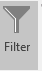    Bước 2: Lọc    - Nháy chuột vào biểu tượng mũi tên     trên hàng tiêu đề cột có giá trị dữ liệu cần lọc.  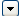     - Nháy chuột chọn các giá trị dữ liệu cần lọc trên danh sách hiện ra rồi nháy OK1đ0,5đ0,5đCâu 3(2 điểm)  - Biểu đồ là cách minh họa  dữ liệu một cách trực quan bằng các đối tượng đồ họa.   - Các dạng biểu đồ thường gặp: biểu đồ cột, biểu đồ đường gấp khúc, biểu đồ hình tròn. - Thao tác tạo biểu đồ:        Bước 1: Chọn khối cần tạo biểu đồ.        Bước 2: Chọn thẻ lệnh insert        Bước 3: Trong nhóm lệnh Charts, chọn nhóm biểu đồ (Column, Line, Pie…) và chọn dạng tương ứng.0,5 đ0,5 đ1đPHÒNG GD&ĐT QUẬN LONG BIÊNTRƯỜNG THCS THANH AMNăm học: 2021 – 2022TIN7-HKII-201ĐỀ KIỂM TRA HỌC KÌ IIMôn: Tin học 7Thời gian làm bài: 45 phútNgày thi:10/ 05/ 2022(Đề thi có 02 mặt)PHÒNG GD&ĐT QUẬN LONG BIÊNTRƯỜNG THCS THANH AMNăm học: 2021 – 2022TIN7-HKII-202ĐỀ KIỂM TRA HỌC KÌ IIMôn: Tin học 7Thời gian làm bài: 45 phútNgày thi:10/ 05/ 2022(Đề thi có 02 mặt)PHÒNG GD&ĐT QUẬN LONG BIÊNTRƯỜNG THCS THANH AMNăm học: 2021 – 2022TIN7-HKII-203ĐỀ KIỂM TRA HỌC KÌ IIMôn: Tin học 7Thời gian làm bài: 45 phútNgày thi:10/ 05/ 2022(Đề thi có 02 mặt)PHÒNG GD&ĐT QUẬN LONG BIÊNTRƯỜNG THCS THANH AMNăm học: 2021 – 2022TIN7-HKII-204ĐỀ KIỂM TRA HỌC KÌ IIMôn: Tin học 7Thời gian làm bài: 45 phútNgày thi:10/ 05/ 2022(Đề thi có 02 mặt)PHÒNG GD&ĐT QUẬN LONG BIÊNTRƯỜNG THCS THANH AMNăm học: 2021 – 2022ĐÁP ÁN ĐỀ KIỂM TRA HỌC KÌ IIMôn: Tin học 7Thời gian làm bài: 45 phútNgày thi:  10/ 05/ 2022        Mã đềCâu201202203204Câu 1BBDBCâu 2AACACâu 3BBCBCâu 4DBDACâu 5BBBDCâu 6CBCCCâu 7BCCDCâu 8BBDACâu 9ABDCCâu 10AABBCâu 11DCCACâu 12DCDBCâu 13ADBCCâu 14DCBBCâu 15CCBCCâu 16DDBBCâu 17AACDCâu 18BDCBCâu 19DADCCâu 20BBADNội dungHướng dẫn chấmĐiểmCâu 1(2 điểm)  - Sắp xếp dữ liệu là hoán đổi vị trí các hàng để giá trị dữ liệu trong một hay nhiều cột được sắp theo thứ tự tăng dần hay giảm dần. Mặc định, thứ tự của cột có dữ liệu kiểu kí tự là thứ tự theo bảng chữ cái tiếng Anh.          - Sắp xếp dữ liệu giúp ta dễ tìm kiếm và so sánh  - Các bước sắp xếp dữ liệu:Bước 1: Nháy một ô trong cột cần sắp xếp dữ liệuBước 2: Nháy nút (A/Z)  trên thanh công cụ để sắp xếp theo thứ tự tăng dần (hoặc nháy nút (Z/A) để sắp xếp theo thứ tự giảm dần).1 đ1đCâu 2(1 điểm)- Thao tác thực hiện lệnh in trang tính:   B1: Chọn lện Print trên bảng chọn File   B2: Nháy chuột tiếp vào nút Print  - Xem trang tính trước khi in cho phép kiểm tra trước những gì sẽ được in ra, kiểm tra xem trang tính có được trình bày hợp lí không và nếu in nhiều trang thì nội dung trên từng trang có được in đúng như mong muốn hay không. Từ đó em có thể điều chỉnh lại trang tính trước khi in, tránh lãng phí giấy và mực in.0,5 đ0,5 đCâu 3(2 điểm)  - Biểu đồ là: cách minh họa  dữ liệu một cách trực quan bằng các đối tượng đồ họa.  - Các dạng biểu đồ thường gặp là: biểu đồ cột, biểu đồ đường gấp khúc, biểu đồ hình tròn. - Thao tác tạo biểu đồ:        Bước 1: Chọn khối cần tạo biểu đồ.        Bước 2: Chọn thẻ lệnh insert        Bước 3: Trong nhóm lệnh Charts, chọn nhóm biểu đồ (Column, Line, Pie…) và chọn dạng tương ứng.0,5 đ0,5 đ1đBan giám hiệuLê Thị Ngọc AnhTổ/ Nhóm chuyên mônNguyễn Thế MạnhNgười ra đềNguyễn Thị Nhàn